С 10 сентября по 23 сентября в Центре проходил ремонт. Были поменяны межкомнатные двери на противопожарные, обновлены рисунки на стенах. 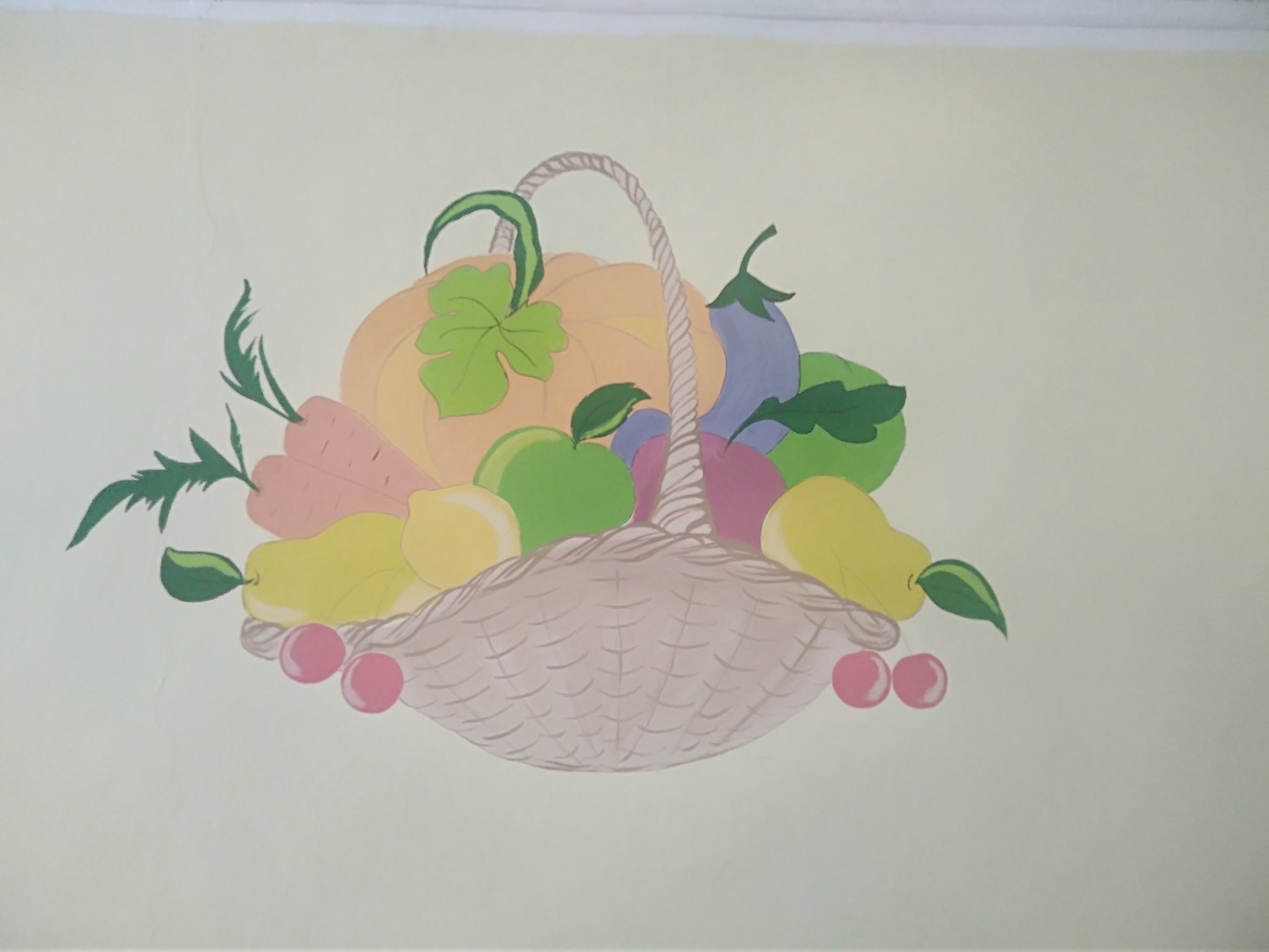 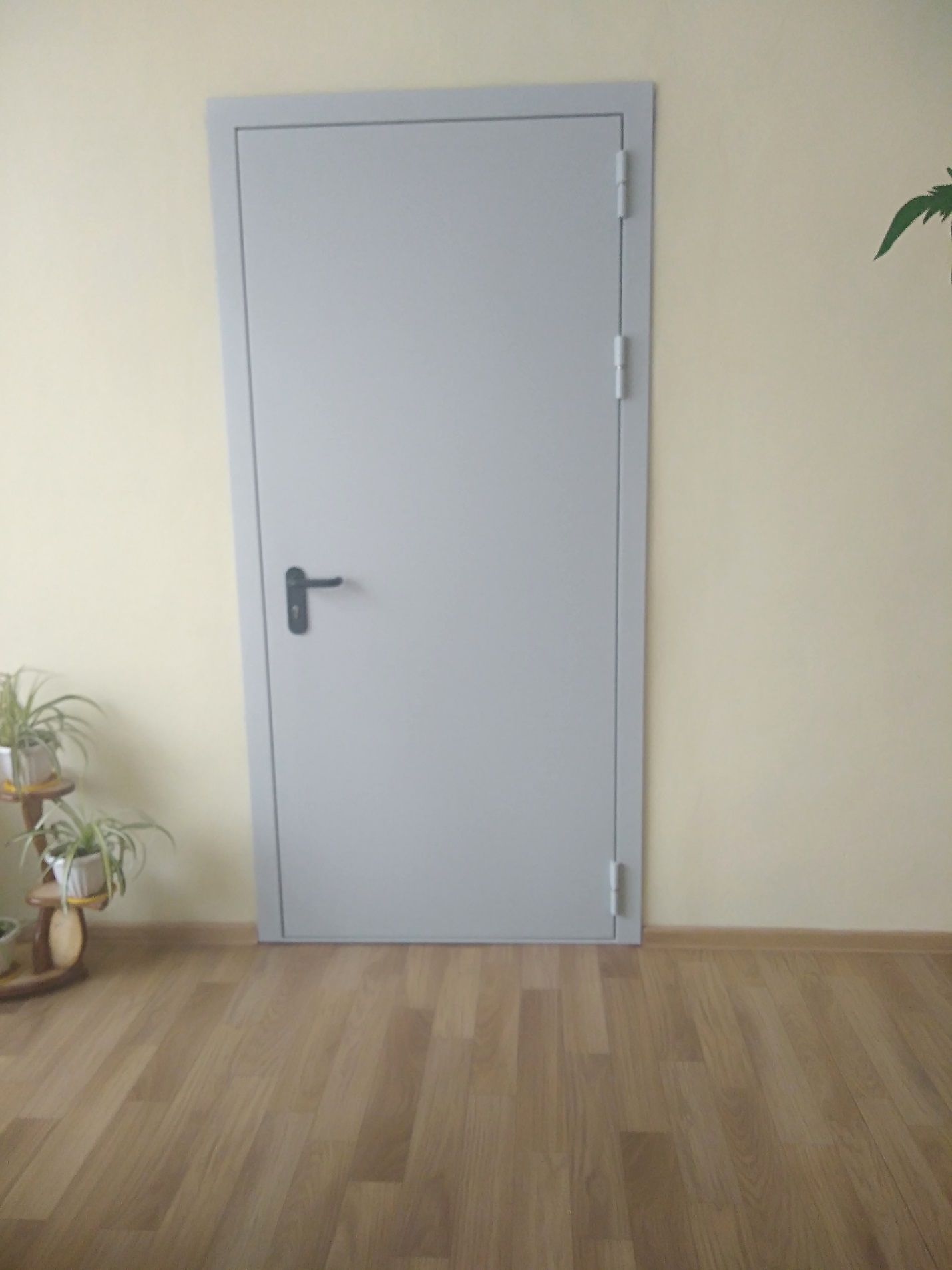 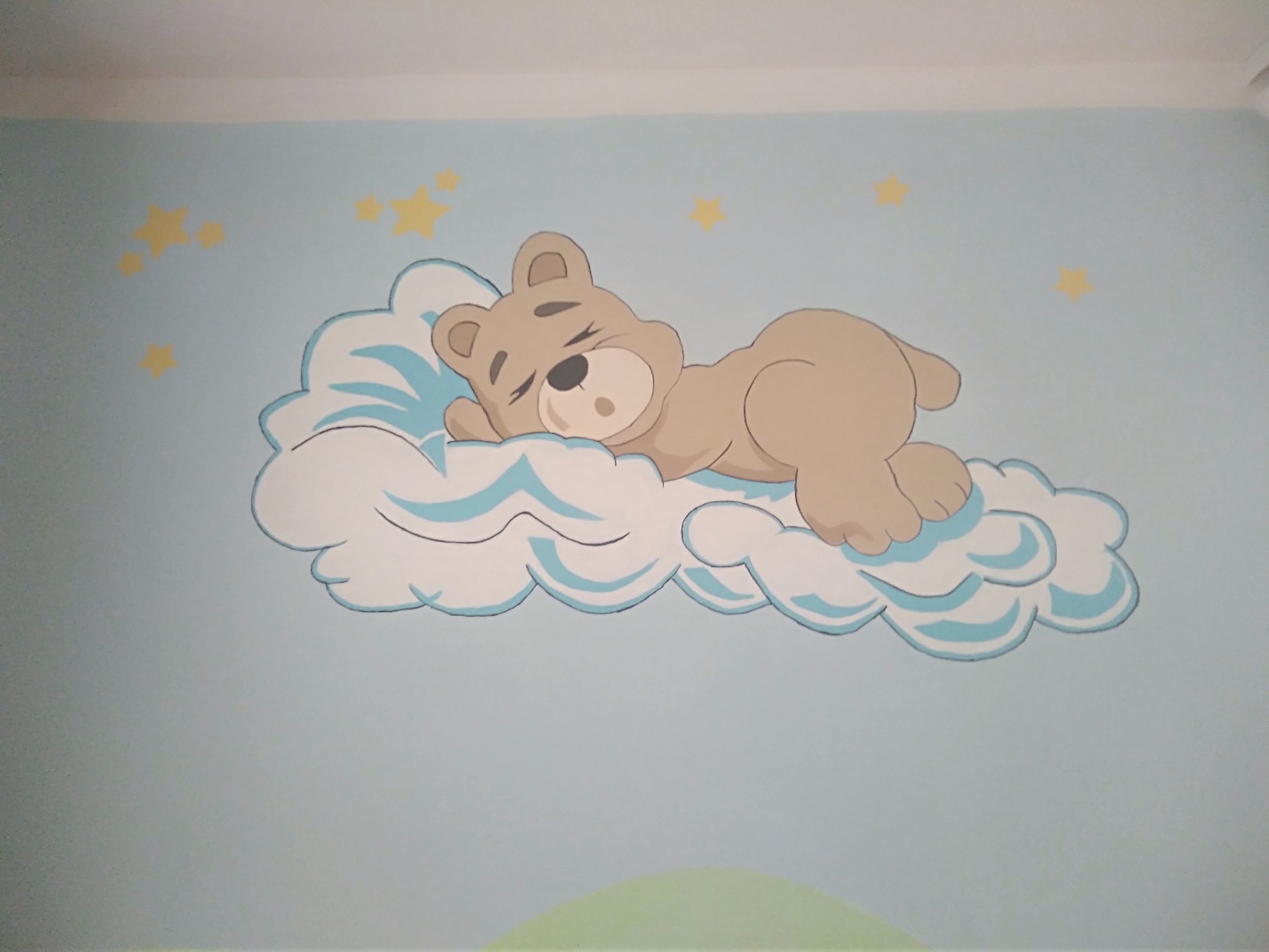 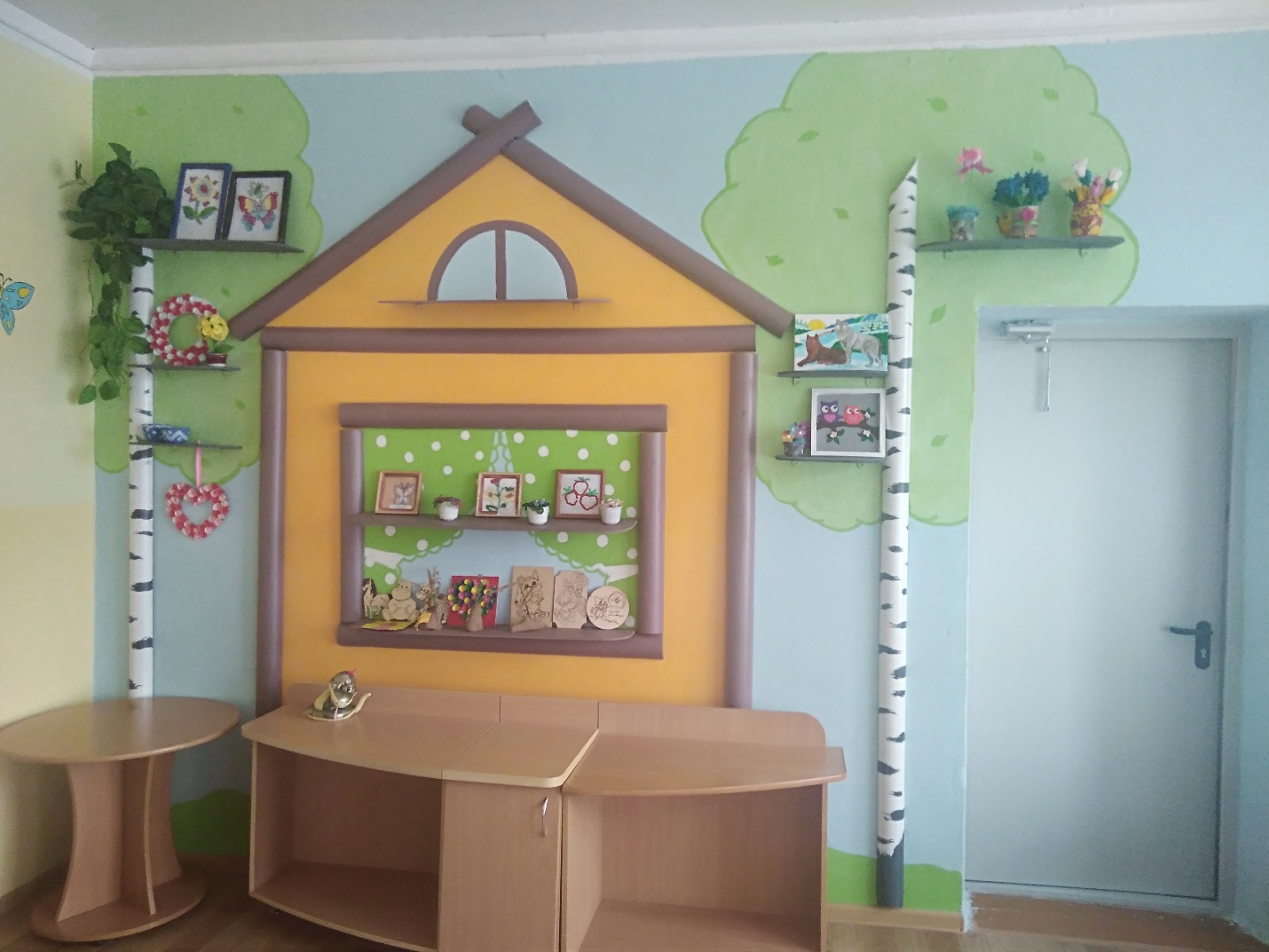 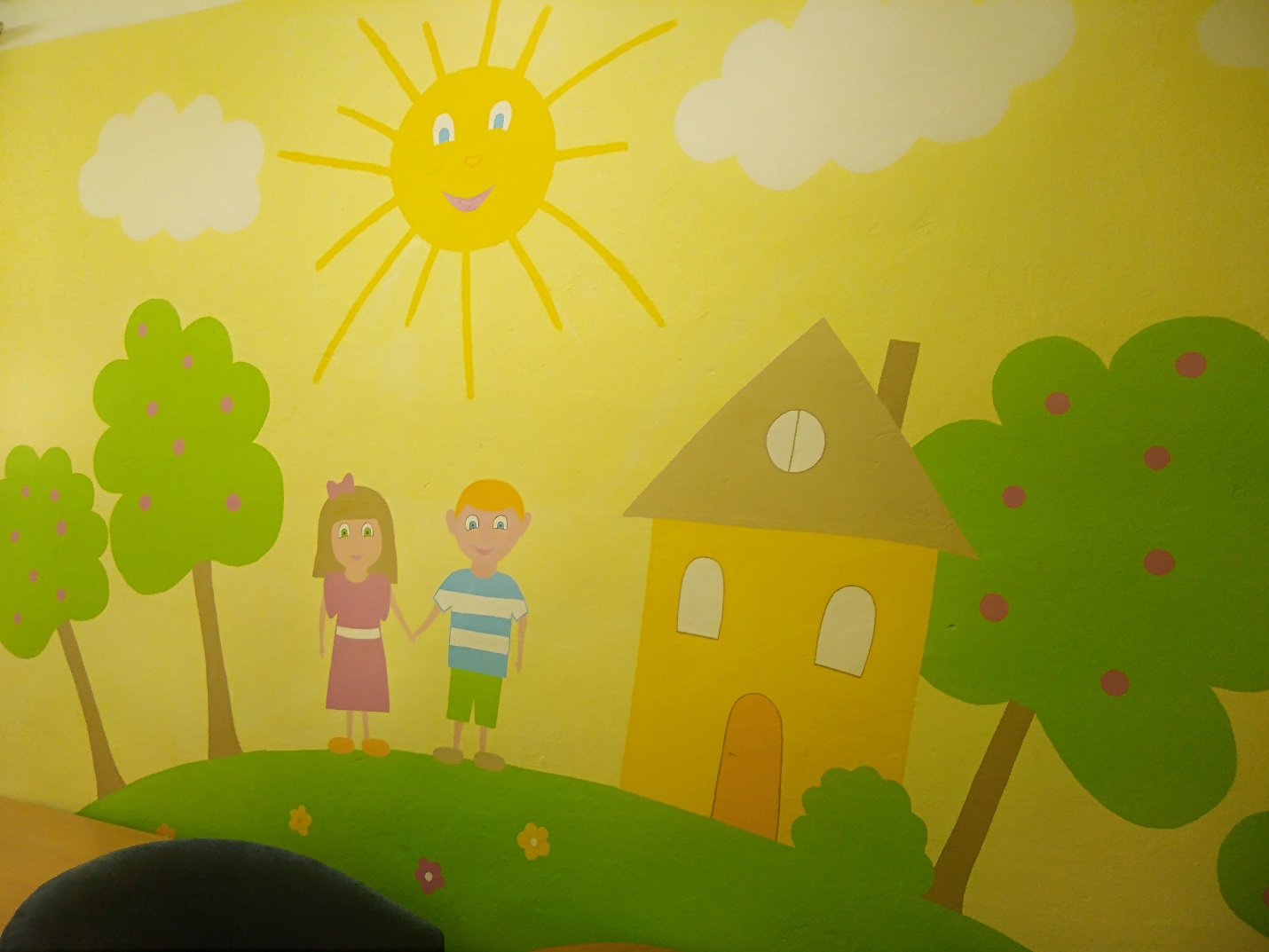 